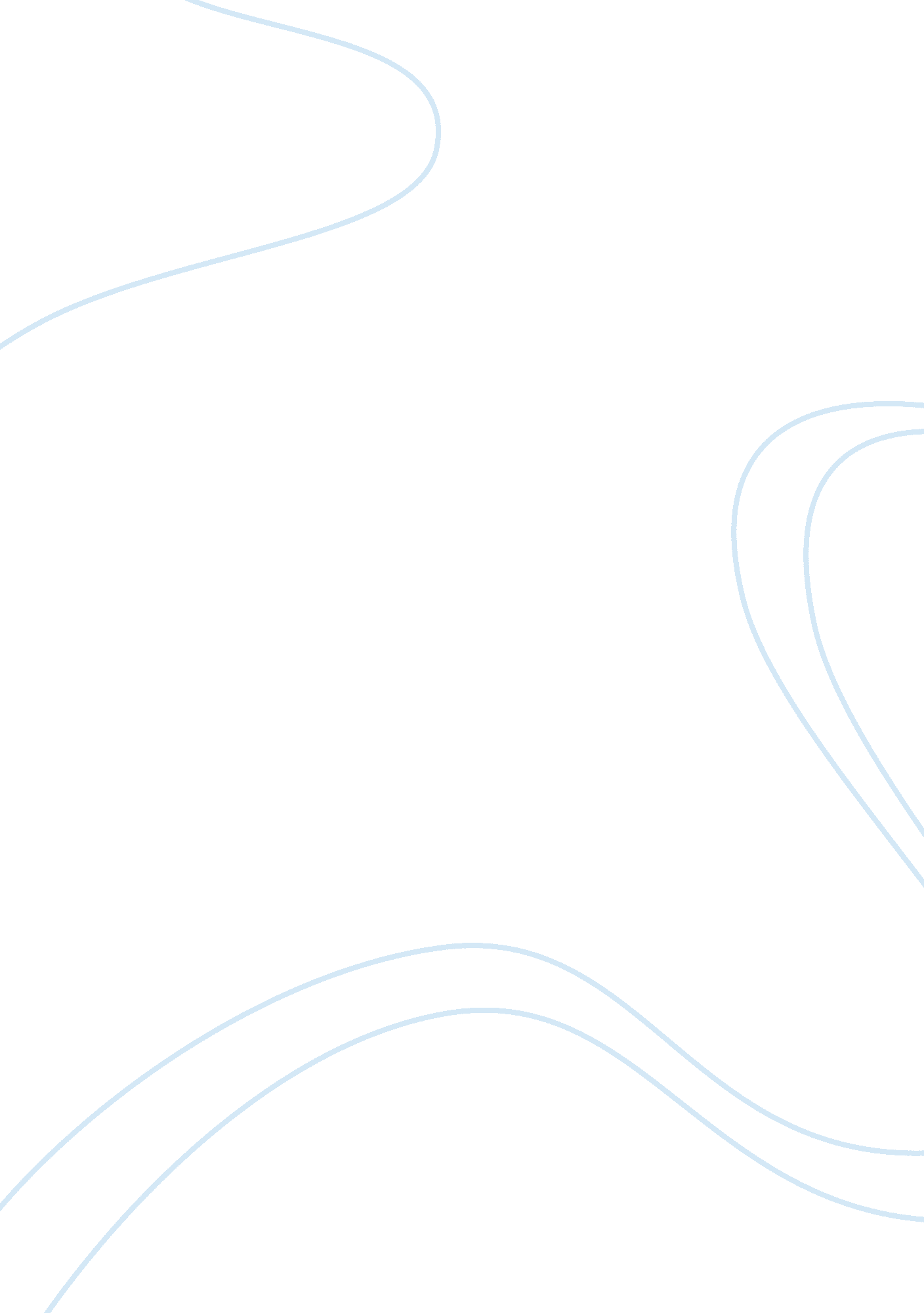 Example of christianity: living the sermon on the mount for three days essayExperience, Peace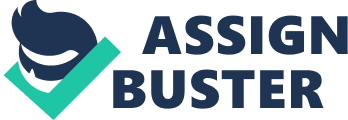 Affiliated School; Choose any three consecutive days before the due dateWays to live according the Sermon on the Mount: The sermons on the mountain talked about the beatitudes and how they can be applied in our daily lives so as to make us good people. This is because the world is full of many temptations but people can ease the burden for each other by following the beatitudes. They can be incorporated in the following way 
The verse Matthew5: 5, states that blessed are the meek for they shall inherit the earth. It is a Greek word that means powerless. This means those who are powerless on earth will inherit Gods Kingdom. This did not refer to the ‘ earth’ as the physical earth but he referred to the Holy Land (Hill, 1981). People should humble themselves regardless of the post they hold in the society. There is no need to pride oneself in earthly things, humble yourself before your parents, peers, teachers and God. 
Matthew 5: 7 states that blessed are the merciful, for they will be shown mercy. This goes hand in hand with the verse that says that do unto others what you would like them to do unto you. People should be merciful to others because they expect God to be merciful unto them. This can be done by helping out the poor in the society. The simple act of forgiving someone when they have wronged is an act of mercy, helping someone when in trouble is also being merciful. Helping the homeless, the abandoned and the sick are also acts of mercy. Matthew5: 8, states blessed are the pure in heart for they shall see God. In this case purity is not referred to the physical cleansing but the spiritual cleansing. Christians should always have pure thoughts and we are guaranteed to see God. Our thoughts should be pure without any evil or negativity in it. This is because the world is always how you perceive it. (Davies, 1994). 
Christians should not look at other peoples possessions with lust because lust leads to stealing or destroying it. They should look at other people’s property and see Gods grace and his marvellous work and pray that God awards them the same. The best thing is be satisfied with what you have and work hard for what you may lack and not to be lustful towards the property of others. Blessings are for everyone and one should appreciate everyday and every family member as a gift to them. 
Matthew 5; 22, states that do not be angry and insult others. When angered by someone, people can retaliate and say anything however the verse advices against that because anger should not be allowed to control reactions and people’s lives. If offended take time and calmly tell the person that they offended you (Davies, 1994). If you have offended someone, simply ask for pardon and not let anger take over. 
Finding ways to foster peace, Matthew 5: 9 means; always walk away from trouble and finding amicable ways to deal with tricky situations. When there is no peace people cannot be able to go on with their daily activities (Hill, 1981). There should always be peaceful coexistence between you and your neighbours, do not wrong him intentionally, do not steal his possessions. One should also have peace within themselves and with their maker so that they can approach him anytime for thanksgiving. One should also campaign to have peace in their country. References Hill, David, (1981), The Gospel of Matthew. Grand Rapids: Eerdmans, 
Davies, W. D. and Dale C. Allison, Jr. (1994), A Critical and Exegetical Commentary on the Gospel According to Saint Matthew. Edinsburgh: T. & T. Clark, 1988-1997. pg. 68 